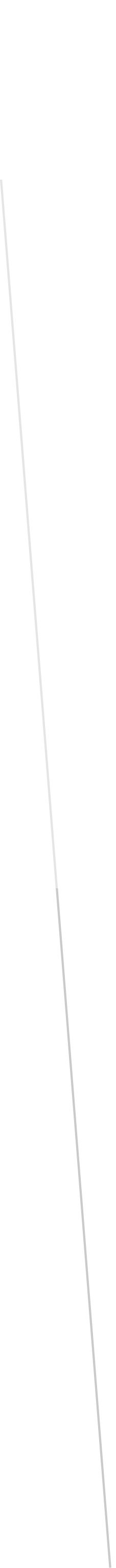 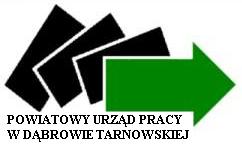 ANALIZASKUTECZNOŚCI I EFEKTYWNOŚCI ORGANIZACJI SZKOLEŃZA 2020 ROK - stan na 31.12.2020r.Zgodnie z § 84 rozporządzenia Ministra Pracy i Polityki Społecznej z dnia 14 maja 2014 roku w sprawie szczegółowych warunków realizacji oraz trybu i sposobów prowadzenia usług rynku pracy (Dz. U z 2014r.,poz. 667) Powiatowy urząd pracy gromadzi dane oraz dokonuje analiz skuteczności i efektywności organizacji szkoleń, uwzględniając następujące wskaźniki:1) liczbę i odsetek osób, które ukończyły szkolenia z wynikiem pozytywnym, w stosunku do rozpoczynających szkolenia;2) liczbę i odsetek osób przeszkolonych w poszczególnych kategoriach wyróżnionych według: kryterium statusu w rozumieniu ustawy, płci, wieku, poziomu wykształcenia, miejsca zamieszkania i przynależności do grupy osób będących w szczególnej sytuacji na rynku pracy;3) liczbę i odsetek osób zatrudnionych w trakcie szkolenia oraz w okresie 3 miesięcy po jego ukończeniu;4) koszt ponownego zatrudnienia osób przeszkolonych, liczony jako stosunek poniesionych kosztów szkoleń do liczby osób zatrudnionych w okresie 3 miesięcy po ukończeniu szkoleń;5) przeciętny koszt szkolenia i przeciętny koszt osobogodziny szkolenia;6) liczbę i odsetek osób, które zdały egzamin, uzyskały licencję, ukończyły szkolenie finansowane z pożyczki szkoleniowej lub ukończyły studia podyplomowe, w stosunku do osób, które otrzymały wsparcie w tej formie;7) liczbę i odsetek osób zatrudnionych w trakcie lub w okresie 3 miesięcy po zdaniu egzaminu, uzyskaniu licencji, ukończeniu szkolenia finansowanego z pożyczki szkoleniowej oraz po ukończeniu studiów podyplomowych.liczba osób rozpoczynających szkolenie –142liczba osób przeszkolonych –142liczba osób kończących szkolenie z wynikiem pozytywnym –142odsetek osób – 100%liczba i odsetek osób, przeszkolonych wg kryterium „statusu”:liczba i odsetek osób przeszkolonych wg płci:liczba i odsetek osób przeszkolonych wg wiekuliczba i odsetek osób przeszkolonych wg poziomu wykształcenia:liczba i odsetek osób przeszkolonych wg czasu pozostawania bez pracy:liczba i odsetek osób przeszkolonych wg miejsca zamieszkanialiczba i odsetek osób przeszkolonych wg przynależności do grupy osób będących w szczególnej sytuacji na rynku pracyliczba osób kończących szkolenia -142liczba i odsetek osób zatrudnionych w trakcie szkolenia oraz w okresie 3 miesięcy po ukończeniu szkolenia – 115odsetek osób – 80,99%Zgodnie z art. 2, ust. 1. Pkt. 12 ustawy o promocji zatrudnienia i instytucjach rynku pracy z dnia 20 kwietnia 2004 r. kosztem szkolenia jest:uprzednio uzgodniona należność przysługująca instytucji szkoleniowej,koszt ubezpieczenia od następstw nieszczęśliwych wypadków w przypadku osób nieposiadających prawa do stypendium oraz osób posiadających prawo do stypendium, o którym mowa w art. 41 ust. 3b w/w ustawy,koszty przejazdu, a w przypadku gdy szkolenie odbywa się w miejscowości innej niż miejsce zamieszkania, także koszty zakwaterowania i wyżywienia,koszty badań lekarskich i psychologicznych wymaganych w przepisach odrębnych,koszty egzaminów umożliwiających uzyskanie świadectw, dyplomów, zaświadczeń, określonych uprawnień zawodowych lub tytułów zawodowych oraz koszty uzyskania licencji niezbędnych do wykonywania danego zawodu.koszty szkoleń ogółem – 175 535,54 złliczba osób zatrudnionych w okresie 3 miesięcy po ukończeniu szkoleń – 116koszt ponownego zatrudnienia osób przeszkolonych – 1 513,24 zł* Przeciętny koszt szkolenia – 1 236,17 złkoszt szkoleń ogółem – 175 535,54 złliczba osób przeszkolonych – 142* Przeciętny koszt osobogodziny szkolenia – 14,27 złprzeciętny koszt szkolenia – 1 236,17 złprzeciętny czas trwania szkolenia – 86,57 godzinLiczba osób, które ukończyły studia podyplomowe – 0liczba osób, którym sfinansowano koszty studiów podyplomowych – 0odsetek osób – 0,00%	Do tutejszego urzędu pracy w roku 2020 nie wpłynęły wnioski o finansowanie kosztów egzaminu lub uzyskania licencji oraz na udzielenie pożyczki szkoleniowej. Wpłynął jeden wniosek o finansowanie kosztów studiów podyplomowych, jednak nie doszło do zawarcia umowy. Ze względu na brak działań w w/w zakresie nie dokonano analizy ich skuteczności i efektywności.liczba osób zatrudnionych w trakcie trwania lub w okresie 3 miesięcy po ukończeniu studiów podyplomowych – 0liczba osób, którym sfinansowano koszty studiów podyplomowych – 0odsetek osób – 0,00%Dąbrowa Tarnowska, dnia 03.02.2021r.Opracowanie:Katarzyna Baran – Specjalista ds. rozwoju zawodowego…………………………...……Beata Świątek – Duda - Specjalista ds. rozwoju zawodowego…………………..………bezrobotny 142100%poszukujący pracy00,00%kobieta4229,58%mężczyzna10070,42%18-24 lat4833,80%25-34 lat6646,48%35-44 lat1812,68 %45 lat i więcej107,04%wyższe3021,13%policealne i średnie zawodowe3423,94%średnie ogólnokształcące2618,31%zasadnicze - zawodowe4934,51%gimnazjalne i poniżej32,11%do 6 miesięcy10573,94%6-12 miesięcy2819,72%powyżej 12 miesięcy96,34%wieś9566,90%miasto4733,10%bezrobotni do 30 roku życia10171,13%długotrwale bezrobotni2517,61%bezrobotni powyżej 50 roku życia53,52%bezrobotni korzystający ze świadczeń z pomocy społecznej00,00%bezrobotni posiadający co najmniej jedno dziecko do 6 roku życia lub co najmniej jedno dziecko niepełnosprawne do 18 roku życia3121,83%bezrobotni niepełnosprawni10,70%